Дата: 10.02.2022Група №12Урок: №29-30Тема уроку: «Air Pollution. Present  Perfect  Continuous.                                                  Past Perfect Continuous.»Мета уроку: ознайомити учнів з новою лексикою теми. Вчити нові часові форми дієслова та тренуватися вживати їх на письмі. Формувати навички читання, перекладу, усного мовлення та письма. Матеріали уроку:Запишіть слова з рамочки у три колонки: 1) природні лиха, що спричинені зсувом грунту; 2) природні лиха, що спричинені водою; 3) природні лиха, що спричинені іншими погодніми умовами (записуємо в колонки англ. слова-їх переклад)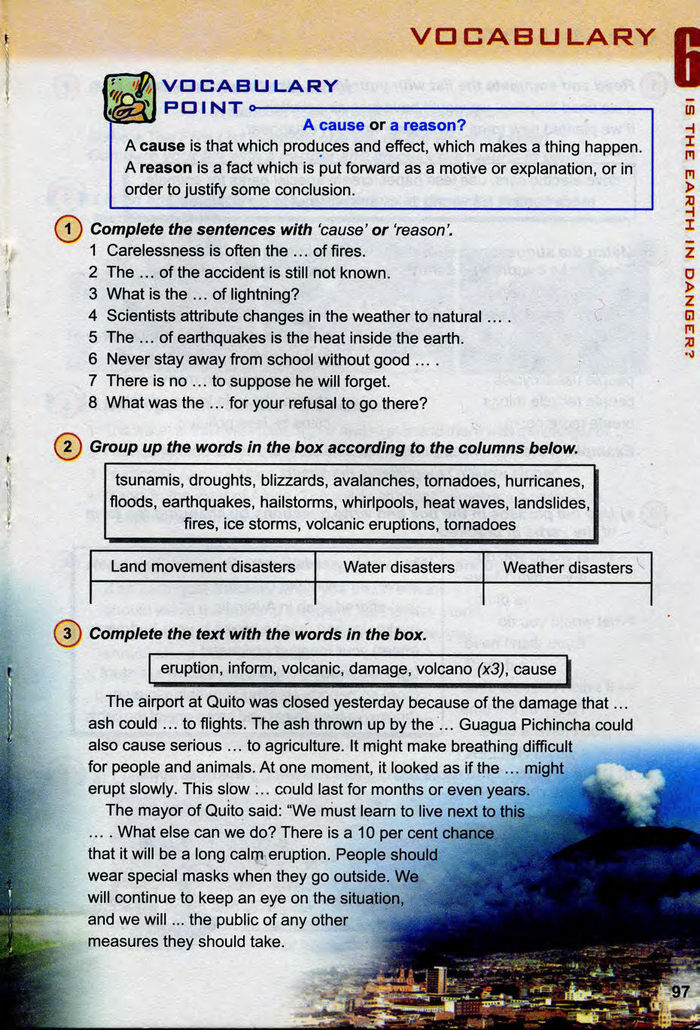 Прочитайте текст та перекладіть усно. Вставте пропущені слова з рамочки в текст. Перепишіть готовий текст англійською мовою.Ознайомтеся з граматичним матеріалом та законспектуйте.А)       Present Perfect Continuous  (теперішній доконано-тривалий час) використовується для вираження дії, що почалася в певний момент у минулому та тривала до теперішнього моменту або ж досі триває у теперішньому часі. Якщо дія завершилася, то її результати можна побачити у теперішньому часі. Ця конструкція ставить наголос саме на тривалість дії і відповідає на питання «як довго відбувається дія?»I’ve been standing here for two hours. – Я простояла тут протягом двох годин. (і я все ще стою тут) / Я тут вже стою протягом двох годин.She’s been running for an hour, she feels tired. – Вона бігла протягом години, вона почуває себе втомленою. (тривала дія завершена, її результат відчутний в теперішньому часі)We’ve been writing this report all morning, I’m very hungry now. – Ми писали цей звіт весь ранок, тепер я дуже зголодніла.Present Perfect Continuous використовується з певними словами та фразами, що вказують на тривалість дії або ж на момент часу, в який почалась певна тривала дія.since 10 o’clock – з десятої годиниsince yesterday – починаючи з вчораsince last month – з минулого місяцяsince 1991 – з 1991 рокуsince...  (action in past simple) – з..., з того часу, як... (дія, виражена в past simple)all day (long) – весь деньall morning / the whole morning – весь ранокall evening / the whole evening – весь вечірall night long – всю нічfor half an hour – з півгодини, протягом півгодиниfor 2 hours – протягом двох годинfor 3 days – протягом трьох днівlately – останнім часомrecently – нещодавноБ)          Past Perfect Continuous (минулий доконано-тривалий час)  використовується для того, щоб підкреслити саме тривалість певної дії, що почалася, тривала та завершилась до певного моменту або ж іншої дії у минулому. Результат такої тривалої дії також був відчутний в минулому.She had been running for two hours before she saw a village. – Вона бігла протягом двох годин, поки не побачила якесь село.John had been speaking all morning, so he lost his voice. – Джон розмовляв весь ранок, так що втратив голос. (Тривала дія відбувалась в минулому. Її результат також з'явився в минулому: Джон втратив голос) They had been sitting here since last evening before they bought the tickets. – Вони сиділи тут з попереднього вечора, поки не купили квитки.З часом Past Perfect Continuous використовуються певні слова та вирази, що вказують на те, що дія почалася, тривала певний проміжок часу та завершилася у минулому або до іншої дії у минулому часі.before – доtill – до (здебільшого в заперечних реченнях)untill – до (здебільшого в заперечних реченнях)for an hour – протягом годиниfor 5 hours – протягом п'яти годинfor a day – протягом дняfor a week – протягом тижняfor a month – протягом місяцяall morning / the whole morning – весь ранокall day (long) / the whole day – весь деньall week / the whole week – весь тижденьall month / the whole month – весь місяцьall year (round) – весь рікsince 5 o’clock – з 5-ї годиниsince last week – з минулого тижняsince last month – з минулого місяцяsince 1991 – з 1991 рокуsince last century – з минулого сторіччяД/з: вивчити слова та фрази  уроку напам’ять! Скласти три речення у Present Perfect Continuous та три у Past Perfect Continuous  письмово в зошит.Конспекти  надсилати: Россоха Н.М-   nataross2017@gmail.com                                             Карнах Е.В.-   emiliya.karnakh@gmail.com   Увага!! Завдання уроку виконуємо і відправляємо в день висвітлення конспекту на сайті !                                         Учні, котрі не надсилають свої роботи взагалі - будуть н/а !!!